 Abernethy – Application for Team Membership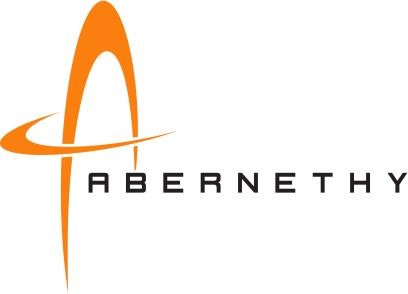 Please also attach a CURRENT PHOTOGRAPH of yourself when you email this form.Please complete as much of this form as possible, disregarding any sections which are not applicable. If you are applying to more than one Abernethy Centre, please indicate your order of preference by completing the Centre choice section below. Please then email this form together with your CV to recruitment@abernethy.org.ukIf you are selected for interview you will be asked to carry out practical tasks relating to the position you have applied for. Do you have any additional support needs, health issues or disabilities that we should know about so that we can make any reasonable adjustments to help you during your interview? If YES, please give detailsHave you ever been convicted of any criminal offence? If YES, please give detailsCentre & job choiceCentre & job choiceCentre & job choiceCentre & job choiceCentre & job choiceCentre & job choiceCentre & job choiceCentre & job choiceCentre & job choiceCentre & job choiceCentre & job choiceCentre & job choiceCentre & job choiceCentre & job choiceCentre & job choiceCentre & job choiceCentre & job choiceCentre & job choiceCentre & job choiceCentre & job choiceCentre & job choiceCentre & job choiceCentreCentreCentreCentreCentreCentreCentreCentre1st1st1st1st1st2nd2nd2nd2nd2nd3rd3rd3rd4thNethybridgeNethybridgeNethybridgeNethybridgeNethybridgeNethybridgeNethybridgeNethybridgeArdeonaigArdeonaigArdeonaigArdeonaigArdeonaigArdeonaigArdeonaigArdeonaigBarcapleBarcapleBarcapleBarcapleBarcapleBarcapleBarcapleBarcapleArdgourArdgourArdgourArdgourArdgourArdgourArdgourArdgourPosition applied forPosition applied forPosition applied forPosition applied forPosition applied forPosition applied forPosition applied forPosition applied forPosition applied forPosition applied forPosition applied forPosition applied forPosition applied forPosition applied forPosition applied forPosition applied forPosition applied forPosition applied forPosition applied forPosition applied forPosition applied forPosition applied forPersonal & contact detailsPersonal & contact detailsPersonal & contact detailsPersonal & contact detailsPersonal & contact detailsPersonal & contact detailsPersonal & contact detailsPersonal & contact detailsPersonal & contact detailsPersonal & contact detailsPersonal & contact detailsPersonal & contact detailsPersonal & contact detailsPersonal & contact detailsPersonal & contact detailsPersonal & contact detailsPersonal & contact detailsPersonal & contact detailsPersonal & contact detailsPersonal & contact detailsPersonal & contact detailsPersonal & contact detailsTitleGiven Full Name (unabbreviated)Given Full Name (unabbreviated)Given Full Name (unabbreviated)Given Full Name (unabbreviated)Given Full Name (unabbreviated)Given Full Name (unabbreviated)Given Full Name (unabbreviated)Given Full Name (unabbreviated)Given Full Name (unabbreviated)Given Full Name (unabbreviated)Given Full Name (unabbreviated)Given Full Name (unabbreviated)Known as (if different)Known as (if different)Known as (if different)Known as (if different)Known as (if different)Known as (if different)Address including postcodeAddress including postcodeAddress including postcodeAddress including postcodeAddress including postcodeAddress including postcodeAddress including postcodeAddress including postcodeAddress including postcodeAddress including postcodeAddress including postcodeAddress including postcodeAddress including postcodeAddress including postcodeAddress including postcodeAddress including postcodeAddress including postcodeAddress including postcodeAddress including postcodeAddress including postcodeAddress including postcodeAddress including postcodeTelephone (day)Telephone (day)Telephone (day)Telephone (day)Telephone (day)Telephone (day)Telephone (day)Telephone (eve)Telephone (eve)Telephone (eve)Telephone (eve)Telephone (eve)Telephone (eve)Telephone (mob)Telephone (mob)Telephone (mob)Telephone (mob)Email addressEmail addressEmail addressEmail addressEmail addressEmail addressEmail addressEmail addressEmail addressEmail addressEmail addressEmail addressNationalityNationalityNationalityNationalityNationalityNationalityNationalityNationalityNationalityNationalityDate of birthDate of birthDate of birthAgeMarital statusMarital statusMarital statusMarital statusDriving licenceDriving licenceDriving licenceD1 D1 Pass datePass dateEducation details                 [Please only complete this section if CV is not provided]Education details                 [Please only complete this section if CV is not provided]Education details                 [Please only complete this section if CV is not provided]Education details                 [Please only complete this section if CV is not provided]Education details                 [Please only complete this section if CV is not provided]Education details                 [Please only complete this section if CV is not provided]Education details                 [Please only complete this section if CV is not provided]Education details                 [Please only complete this section if CV is not provided]Education details                 [Please only complete this section if CV is not provided]Education details                 [Please only complete this section if CV is not provided]Education details                 [Please only complete this section if CV is not provided]Education details                 [Please only complete this section if CV is not provided]Education details                 [Please only complete this section if CV is not provided]Education details                 [Please only complete this section if CV is not provided]Education details                 [Please only complete this section if CV is not provided]Education details                 [Please only complete this section if CV is not provided]Education details                 [Please only complete this section if CV is not provided]Education details                 [Please only complete this section if CV is not provided]Education details                 [Please only complete this section if CV is not provided]Education details                 [Please only complete this section if CV is not provided]Education details                 [Please only complete this section if CV is not provided]Education details                 [Please only complete this section if CV is not provided]SchoolSchoolSchoolSchoolSchoolSchoolSchoolSchoolQualificationsQualificationsQualificationsQualificationsQualificationsQualificationsQualificationsQualificationsQualificationsQualificationsQualificationsQualificationsQualificationsCollege/UniversityCollege/UniversityCollege/UniversityCollege/UniversityCollege/UniversityCollege/UniversityCollege/UniversityCollege/UniversityQualificationsQualificationsQualificationsQualificationsQualificationsQualificationsQualificationsQualificationsQualificationsQualificationsQualificationsQualificationsQualificationsCareer since leaving school (most recent first)Career since leaving school (most recent first)Career since leaving school (most recent first)Career since leaving school (most recent first)Career since leaving school (most recent first)Career since leaving school (most recent first)PositionDate fromDate toSalaryEmployer123Present job if in employmentPresent job if in employmentPresent job if in employmentPresent job if in employmentPresent job if in employmentPresent job if in employmentReason for leaving present [last] jobDetails of Christian faithHow long have you been a Christian?Briefly describe the circumstancesWhich church do you attend?Are you a member?Describe any involvement you have in youth workDescribe any involvement you have in youth workDescribe any involvement you have in youth workDescribe any involvement you have in youth workWhat musical instruments, if any, are you able to play?Do you have any other specific gifts or abilities?Describe how you maintain your relationship with GodDetails of general experiencePlease tell us about your relevant experience relating to the kind of work you will be doing, including qualifications & related interests. For an instructor position please list your NGB awards. Details of general natureList your interests, sports & hobbiesHow or where did you hear about Abernethy?From what date are you available for Team membership?For how long?Reasons for applyingPlease give a brief account of your reasons for applying, how you feel God is guiding you to this evangelical Christian ministry and how you think you could contribute to the workI am willing for my application to be considered for any of the Abernethy CentresI am willing for my application to be considered for any of the Abernethy CentresI am willing for my application to be considered for any of the Abernethy CentresI am willing for my application to be considered for any of the Abernethy CentresI am willing for my application to be considered for any of the Abernethy CentresI am willing for my application to be considered for any of the Abernethy CentresI am willing for my application to be considered for any of the Abernethy CentresI am willing for my application to be considered for any of the Abernethy CentresI am willing for my application to be considered for any of the Abernethy CentresDetails of referee 1  [A recent employer / teacher would be helpful]Details of referee 1  [A recent employer / teacher would be helpful]Details of referee 1  [A recent employer / teacher would be helpful]Details of referee 1  [A recent employer / teacher would be helpful]Details of referee 1  [A recent employer / teacher would be helpful]Details of referee 1  [A recent employer / teacher would be helpful]Details of referee 1  [A recent employer / teacher would be helpful]Details of referee 1  [A recent employer / teacher would be helpful]Details of referee 1  [A recent employer / teacher would be helpful]Details of referee 1  [A recent employer / teacher would be helpful]Details of referee 1  [A recent employer / teacher would be helpful]Details of referee 1  [A recent employer / teacher would be helpful]TitleNameNameNamePosition in company Position in company Position in company Position in company Position in company Position in company AddressAddressAddressAddressAddressAddressAddressAddressAddressAddressPostcodeTelephone Telephone Telephone Email addressEmail addressEmail addressDetails of referee 2 [e.g. Minister/Church Elder/Youth Worker/Other Employer, no family members / relatives]Details of referee 2 [e.g. Minister/Church Elder/Youth Worker/Other Employer, no family members / relatives]Details of referee 2 [e.g. Minister/Church Elder/Youth Worker/Other Employer, no family members / relatives]Details of referee 2 [e.g. Minister/Church Elder/Youth Worker/Other Employer, no family members / relatives]Details of referee 2 [e.g. Minister/Church Elder/Youth Worker/Other Employer, no family members / relatives]Details of referee 2 [e.g. Minister/Church Elder/Youth Worker/Other Employer, no family members / relatives]Details of referee 2 [e.g. Minister/Church Elder/Youth Worker/Other Employer, no family members / relatives]Details of referee 2 [e.g. Minister/Church Elder/Youth Worker/Other Employer, no family members / relatives]Details of referee 2 [e.g. Minister/Church Elder/Youth Worker/Other Employer, no family members / relatives]Details of referee 2 [e.g. Minister/Church Elder/Youth Worker/Other Employer, no family members / relatives]Details of referee 2 [e.g. Minister/Church Elder/Youth Worker/Other Employer, no family members / relatives]TitleNameNameNameRelationship to youRelationship to youRelationship to youRelationship to youRelationship to youAddressAddressAddressAddressAddressAddressAddressAddressAddressPostcodeTelephone Telephone Telephone Email addressEmail addressEmail addressAll of these details are to the best of my knowledge true and correct.I have attached a recent photograph and copy of my CV (If available)[Click box to acknowledge this is the case]All of these details are to the best of my knowledge true and correct.I have attached a recent photograph and copy of my CV (If available)[Click box to acknowledge this is the case]All of these details are to the best of my knowledge true and correct.I have attached a recent photograph and copy of my CV (If available)[Click box to acknowledge this is the case]CLICK BOXApplicant nameDateDateAbernethy RECRUITMENT:Steph Walling Abernethy Nethybridge, Inverness-shire, PH25 3ED  Email: recruitment@abernethy.org.uk